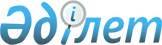 Об утверждении Правил расчета ставки арендной платы при передаче коммунального имущества Тимирязевского района в имущественный наем (аренду)
					
			Утративший силу
			
			
		
					Постановление акимата Тимирязевского района Северо-Казахстанской области от 12 марта 2015 года № 51. Зарегистрировано Департаментом юстиции Северо-Казахстанской области 20 марта 2015 года № 3169. Утратило силу постановлением акимата Тимирязевского района Северо-Казахстанской области от 3 июля 2015 года N 154      Сноска. Утратило силу постановлением акимата Тимирязевского района Северо-Казахстанской области от 03.07.2015 N 154.

      В соответствии с подпунктом 2) пункта 1 статьи 31 Закона Республики Казахстан от 23 января 2001 года "О местном государственном управлении и самоуправлении в Республике Казахстан", пунктом 3 статьи 74 Закона Республики Казахстан от 1 марта 2011 года "О государственном имуществе", пунктом 50 Правил передачи государственного имущества в имущественный наем (аренду), утвержденных постановлением Правительства Республики Казахстан от 13 февраля 2014 года № 88 "Об утверждении Правил передачи государственного имущества в имущественный наем (аренду)", акимат Тимирязевского района Северо-Казахстанской области ПОСТАНОВЛЯЕТ:

      1. Утвердить прилагаемые Правила расчета ставки арендной платы при передаче коммунального имущества Тимирязевского района в имущественный наем (аренду).

      2. Контроль за исполнением настоящего постановления возложить на заместителя акима Тимирязевского района Северо-Казахстанской области Макенову Ж.Е.

      3. Настоящее постановление вводится в действие по истечении десяти календарных дней после дня его первого официального опубликования и распространяется на отношения, возникшие с 1 января 2015 года.

 Правила расчета ставки арендной платы при передаче коммунального имущества Тимирязевского района в имущественный наем (аренду)      1. Настоящие Правила расчета ставки арендной платы при передаче коммунального имущества Тимирязевского района в имущественный наем (аренду) (далее – Правила) разработаны в соответствии с пунктом 50 Правил передачи государственного имущества в имущественный наем (аренду), утвержденных постановлением Правительства Республики Казахстан от 13 февраля 2014 года № 88 "Об утверждении Правил передачи государственного имущества в имущественный наем (аренду)", и определяют порядок расчета ставки арендной платы при передаче коммунального имущества Тимирязевского района в имущественный наем (аренду).

      2. Расчет ставки годовой арендной платы при предоставлении в имущественный наем (аренду) объектов государственного нежилого фонда, находящихся на балансе районных коммунальных юридических лиц, определяется на основании базовых ставок и размеров применяемых коэффициентов, учитывающих тип строения, вид нежилого фонда, степень комфортности, территориальное расположение, вид деятельности нанимателя, организационно-правовую форму нанимателя и осуществляется по формуле:

      Ап = Рбс х S х Кт х Кк х Кск х Кр х Квд х Копф, 

      где:

      Ап – ставка арендной платы за 1 квадратный метр в год объектов государственного нежилого фонда, находящихся на балансе районных коммунальных юридических лиц;

      Рбс – базовая ставка арендной платы за 1 квадратный метр тенге в год, устанавливается в размере 1,5 месячного расчетного показателя, установленного Законом Республики Казахстан о республиканском бюджете на соответствующий год;

      S – арендуемая площадь, квадратный метр;

      Кт – коэффициент, учитывающий тип строения;

      Кк – коэффициент, учитывающий вид нежилого помещения;

      Кск – коэффициент, учитывающий степень комфортности;

      Кр – коэффициент, учитывающий территориальное расположение;

      Квд – коэффициент, учитывающий вид деятельности нанимателя;

      Копф – коэффициент, учитывающий организационно-правовую форму нанимателя.

      Коэффициенты для расчета приведены в приложении 1.

      3. Расчет ставки годовой арендной платы за имущественный наем (аренду) автотранспортных средств, оборудования районной коммунальной собственности, за исключением объектов государственного нежилого фонда определяется по формуле:

      Ар = С х К1 х К2,

      где:       Ар – ставка арендной платы в год;

      С – базовая ставка аренды в год, принимаемая равной С = (Sбал. х N аморт.), 

      где: S бал. – первоначальная стоимость сдаваемого объекта;

      N аморт. – годовая норма износа, определяется на основании предельных норм амортизации фиксированных активов согласно Налоговому кодексу Республики Казахстан от 10 декабря 2008 года.

      К1 – коэффициент, учитывающий срок эксплуатации;

      К2 – коэффициент, учитывающий условия эксплуатации.

      Коэффициенты для расчета приведены в приложении 2.

      4. В случае отсутствия коэффициентов в таблицах принимается коэффициент, равный 1.

 Размеры применяемых коэффициентов, учитывающих тип строения, вид нежилого фонда, степень комфортности, территориальное расположение, вид деятельности нанимателя, организационно-правовую форму нанимателя при передаче коммунального имущества Тимирязевского района в имущественный наем (аренду) Размеры применяемых коэффициентов при расчете арендной платы за имущественный наем (аренду) автотранспортных средств, оборудования районной коммунальной собственности, за исключением объектов государственного нежилого фонда
					© 2012. РГП на ПХВ «Институт законодательства и правовой информации Республики Казахстан» Министерства юстиции Республики Казахстан
				
      Аким района

Е. Базарханов
Утверждены постановлением акимата Тимирязевского района Северо-Казахстанской области от 12 марта 2015 года № 51Приложение 1 к Правилам расчета ставки арендной платы при передаче коммунального имущества Тимирязевского района в имущественный наем (аренду)№ п/п

Вид коэффициентов

Размер коэффициента

1

Коэффициент, учитывающий тип строения (Кт):

1

1.1 офисное 

1

1

1.2 производственное

0,8

1

1.3 складское, гаражное, котельная

0,6

1

1.4 спортивные сооружения (стадионы, спортивные залы)

0,7

2

Коэффициент, учитывающий вид нежилого фонда (Кк)

2

2.1 отдельно стоящее строение

1

2

2.2 встроено-пристроенная часть

0,9

2

2.3 цокольная (полуподвальная) часть

0,7

2

2.4 подвальная часть

0,4

2

2.5 помещение в здании

1

3

Коэффициент, учитывающий степень комфортности (Кск) 

3

3.1 для помещений со всеми инженерно-техническими устройствами (электрическая энергия, канализация, водоснабжение, отопление) при отсутствии каких-либо видов коммуникаций уменьшается на 0,1 за каждый отсутствующий вид

1

4

Коэффициент, учитывающий территориальное расположение (Кр):

4.1 для районного центра

1

4.2 для сельских населенных пунктов

0,5

5

Коэффициент, учитывающий вид деятельности нанимателя (Квд):

5.1 для брокерской деятельности и оказания таможенных услуг, обменных пунктов и организаций, деятельность которых связана с рынком ценных бумаг, страховых, инвестиционных компаний, нотариальных контор, адвокатских контор

3

5.2 для коммуникационных услуг, в том числе услуг связи, автоматизированных телефонных станций, почты, расчетно-кассовых центров банков 

0,7

5.3 для организации тренажерных залов, фитнес - клубов, станций технического обслуживания, мастерских 

2

5.4 для организации общественного питания

1,5

5.5 для организации общественного питания в учебных заведениях

0,5

5.6 для оказания услуг в области образования (внешкольная, кружковая деятельность для учащихся, компьютерные классы), физической культуры и спорта для детей и юношества, здравоохранения и культуры

1

5.7 для производственной деятельности

2

5.8 для помещения под гаражи, склады, камеры хранения 

2

5.9 для организации торговой или торгово-посреднической деятельности, аптек и аптечных пунктов

2,5

5.10 для организации гостиничных услуг

1,9

5.11 для прочих

1,0

6

Коэффициент, учитывающий организационно-правовую форму нанимателя (Копф):

6.1 для индивидуальных предпринимателей для организации производственной деятельности и развития сферы услуг населению, за исключением торгово-посреднической деятельности

0,9

6.2 для структур с частной формой собственности (акционерные общества, товарищества с ограниченной ответственностью)

2

 

6.3 для общественных организаций и объединений 

0,5

6.4 для остальных 

1

Приложение 2 к Правилам расчета ставки арендной платы при передаче коммунального имущества Тимирязевского района в имущественный наем (аренду)№ п/п

Вид коэффициентов

Размер коэффициента

1

Коэффициент, учитывающий срок эксплуатации К1

автотранспортные средства:

при эксплуатации от 1 года до 5 лет

при эксплуатации свыше 5 лет

1,2

1

оборудование:

при эксплуатации от 1 года до 7 лет

при эксплуатации свыше 7 лет

1,2

1

2

Коэффициент, учитывающий условия эксплуатации К2

автотранспортные средства, оборудование: 

при эксплуатации на территории районного центра

при эксплуатации на остальной территории района

1,4

1

